Картотека игр 
и упражнений «Развитие дыхания»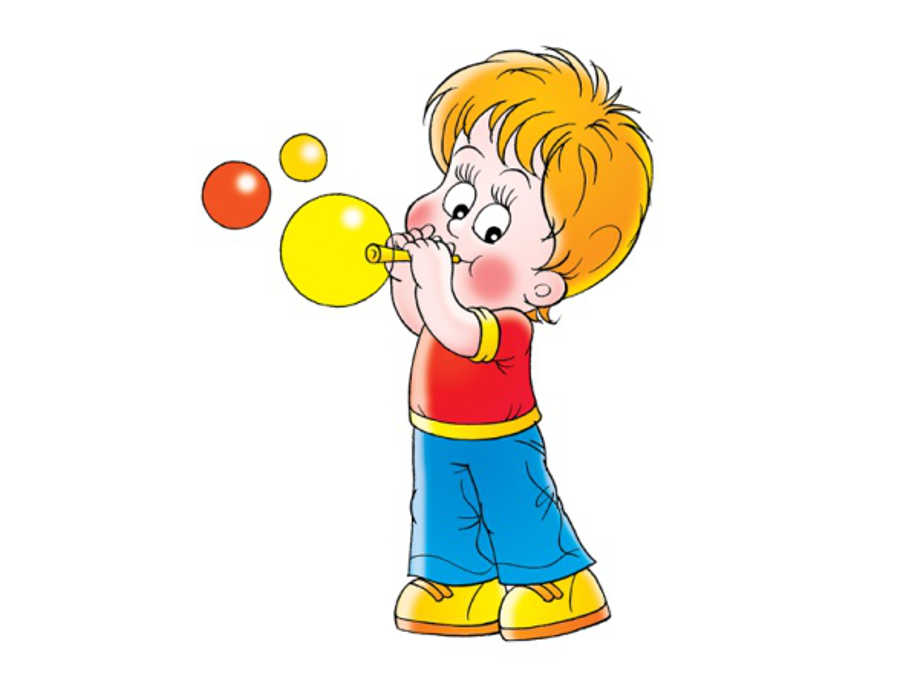 Картотека игр и упражнений «Развитие дыхания»В картотеке представлены упражнения на развитие физиологического и речевого дыхания.Развитие дыхания – один из первых и очень важных этапов коррекционного воздействия детей с речевыми нарушениями. Цель дыхательных упражнений – способствовать выработке правильного диафрагмального дыхания, продолжительности выдоха, его силы и постепенности. У большинства детей наблюдается слабое поверхностное дыхание. А для произнесения многих звуков необходимо наличие сильной направленной воздушной струи, поэтому перед педагогом встает задача формирования у детей сначала физиологического (неречевого), а затем на его основе речевого дыхания. Развитие физиологического дыхания	« Срываем яблоки»Дети тянутся на носочках вверх – вдох через нос, «кладем яблоки в корзину» - выдох через рот.«Задуй свечу»Взрослый по очереди подносит детям зажженную свечу. По сигналу «тихийветерок» дети медленно выдыхают так, чтобы пламя свечи отклонялось, ноне гасло. По сигналу «сильный ветер» дети стараются на одном выдохезадуть свечу. Вместо настоящей свечи можно предложить макет свечи с«огоньком» из тонкой красной бумаги.«Пилка дров»Дети становятся друг против друга парами, берутся за руки и имитируютпилку дров: руки на себя – вдох, руки от себя – выдох.«Погреться на морозе»Дети вдыхают через нос и дуют на «озябшие» руки, плавно выдыхая черезрот, как бы согревая руки.«Надуй игрушку»	Детям предлагается надуть резиновые надувные игрушки, воздушные шары,набирая воздух через рот и медленно выдыхая его через рот в отверстиеигрушки.«Листья шелестят»Предлагаются полоски тонкой зеленой бумаги, вырезанные в виде листикови прикрепленные к «ветке». По сигналу «подул ветерок» дети плавно дуютна листики так, чтобы они отклонились и шелестели.«Ныряльщики за жемчугом» Цель: улучшить функцию внешнего дыхания, увеличить силу дыхательных мышц. "Воздушный футбол". Цель: выработать более глубокий вдох и более длительный выдох.Оборудование: "мячи" из ваты, кубики. Из кусочков ваты скатать шарик - "мяч". Ворота - 2 кубика. Ребенок дует на "мяч", пытаясь "забить гол" - вата должна оказаться между кубиками.«Бегемотик»Цель: улучшить функцию внешнего дыхания, освоить первичные приемы дыхательной гимнастики.Ребенок, находящийся в положении лежа, кладет ладонь на область диафрагмы. Взрослый произносит рифмовку:Бегемотики лежали, бегемотики дышали.То животик поднимается (вдох),      То животик опускается (выдох). Упражнение может выполняться в положении сидя и сопровождаться рифмовкой:                     Сели бегемотики, потрогали животики.                      То животик поднимается (вдох),                       То животик опускается (выдох).«Качели» Цель: улучшить функцию внешнего дыхания, освоить первичные приемы дыхательной гимнастики. Оборудование: мягкие игрушки небольшого размера по количеству детей. Ребенку, находящемуся в положении лежа, кладут на живот в области диафрагмы легкую игрушку. Взрослый произносит рифмовку:                       Качели вверх (вдох),                       Качели вниз (выдох),                       Крепче ты, дружок, держись.Методические указания. В играх "Бегемотик" и "Качели" вдох и выдох производится через нос. «Кораблик»  Цель: выработать более глубокий вдох и более длительный выдох. Оборудование: бумажный кораблик, таз с водой. Пустить в таз с водой легкий бумажный кораблик, подуть плавно и длительно, чтобы кораблик поплыл. Взрослый произносит русскую народную поговорку:Ветерок, ветерок, натяни парусок!Кораблик гони до Волги-реки.Сделать из ваты мелкие шарики - "снежинки", положить ребенку на ладонь и предложить "устроить снегопад" - сдувать снежинки с ладони.Объявляется, что на морском дне лежит красивейшая жемчужина. Достать ее сможет тот, кто умеет задерживать дыхание. Ребенок в положении стоя делает два спокойных вдоха и два спокойных выдоха через нос, а с третьим глубоким вдохом закрывает рот, зажимает пальцами нос и приседает до желания сделать выдох.«Лети перышко»Цель: выработать более глубокий вдох и более длительный выдох.Оборудование: перышки небольшого размера.Положить ребенку на ладонь перышко и предложить подуть так, чтобы оно полетело.«Покатай карандаш»Детям предлагается вдохнуть через нос и, выдыхая через рот, прокатить постолу круглый карандаш.«Бабочки»Перед детьми раскладывают «зеленые полянки» с разноцветными бабочками,вырезанными из тонкой бумаги. Бабочки прикреплены тонкими нитками к«полянке». Взрослый предупреждает, что дуть на бабочку можно только приодном выдохе. По сигналу «красная бабочка полетела» дети дуют на бабочеккрасного цвета и т.д.«Чайник закипел»У каждого ребенка пузырек с узким горлышком диаметром 1 – 1,5 см. Посигналу «у Саши чайник закипел» один из детей (Саша) дует в отверстиепузырька, чтобы получился свист. Для этого нужно, чтобы нижняя губакасалась края горлышка, а струя воздуха была сильной.«Снежинки летят»На ниточки прикрепляются легкие кусочки ваты иливырезанные из тонкой бумаги снежинки. Детям предлагается длительноподуть на них по сигналу «снежинки летят».«Поиграем животиками»Вариант 1. В положении лежа на спине, дети кладут руки на живот, глубоковдыхают – при этом животик поднимается. Чтобы упражнение стало ещеинтереснее, можно положить на живот какую-либо небольшую игрушку.Когда ребенок вдохнет, игрушка вместе с животом поднимется вверх, а навыдохе, наоборот, опустится вниз – как будто она качается на качелях.Вариант 2. В положении стоя дети выполняют глубокий вдох, не поднимаяплеч, а затем выдох, контролируя движения живота руками.«Загони мяч в ворота»Взрослый показывает детям, как нужно подуть на «мяч», чтобы загнать его вигрушечные ворота. Дети по очереди выполняют игровое упражнение.Побеждает тот, кто сумел отправить «мяч» в ворота с одного выдоха."Мычалка".Цель: развивать фонационный (озвученный) выдох.Дети соревнуются, кто дольше "промычит" на одном выдохе.Делаются два спокойных вдоха и два спокойных выдоха, а после третьего глубокого вдоха, медленно выдыхая носом, произносить звук "М-М-М".«Дровосек»Дети стоят. Ноги на ширине плеч, руки опущены и пальцы рук сцеплены «замком». Быстро поднять руки - вдох, наклониться вперед, медленно опуская «тяжелый топор», произнести - ух! - на длительном выдохе.«Поезд»	 Цель: развивать речевое дыхание в процессе произнесения фраз. Оборудование: схемы слов - "вагончики", предметные картинки из серий: "Игрушки", "Овощи" и др. Показывается предметная картинка и педагог проговаривает фразу типа: "Это яблоко" и выставляет два вагончика. Детям предлагается дополнить фразу одним новым словом - добавить к поезду "вагончик". Например, ребенок может сказать: "Это большое яблоко". Следующий ребенок скажет: "Это большое красное яблоко".На каждое добавленное слово присоединяется "вагончик".Важно помнить, что перед началом фразы необходимо сделать вдох.Фразы из 3-4 слов произносятся на одном выдохе, более длинные фразы - с паузой через 3-4 слова.А гудел он так: У-У-У (дети делают носом вдох и произносят на выдохе этот звук)«Попутный ветер»Взрослый предлагает детям посоревноваться – чей бумажный кораблик«доплывет» до противоположного края стола. Взрослый демонстрируетдетям различные приемы дутья. Можно дуть, не торопясь, сложив губы, какдля произнесения звука «Ф», - тогда кораблик поплывет плавно спокойно. Аможно изобразить резкий порыв ветра. Для этого губы следует сложить, какдля произнесения звука «П», и подуть быстро и сильно – бумажный корабликстремительно продвинется вперед или потерпит крушение в «бурном» море.«Фасолевые гонки»Коробка из-под конфет оборудована, как дорожки для бегунок –«фасолинок», а начинают они бег при помощи «ветра» из трубочек длякоктелей. Победит тот, кто быстрее догонит своего «бегуна» до финиша.«Фокус»Улыбнуться, положить широкий язык на нижнюю губу, сдуть ватку с ладони(или с кончика носа)«Веточка»Инструкция: «Станьте прямо (или сядьте) прямо, опустите руки вдоль тела.Медленно поднимайте руки вверх, делая при этом глубокий вдох через нос.Потянитесь вверх к солнцу – задержите дыхание. Сделайте медленныйвыдох, наклоняясь вправо и держа прямые руки над головой. Сновазадержите дыхание. Медленный вдох через нос и выпрямились. Сновазадержите дыхание. Наклоняясь влево, медленно выдохните через рот. Сновазадержите дыхание».«Сова»Инструкция: «Сожмите правой рукой левое плечо. Голову поверните влево ипосмотрите назад через плечо. Разведите с силой плечи. Сделайте глубокийвдох через нос, задержите дыхание, медленно с силой выдохните через рот.Посмотрите назад через правое плечо, снова с силой разведите плечи,сделайте вдох, задержите дыхание и выдохните медленно с силой через рот.Опустите руки, уроните голову на грудь. Сделайте вдох и выдох в свободномрежиме. Повторите упражнение, держа левой рукой правое плечо».«Вьюга»Наступила весна. Но зима уходить не хочет. Она злится, посылает вьюги и метели. Воет вьюга: у-у-у. Свистит ветер: с-с-с-с. Ветер гнет деревья: ш-ш-ш-ш. Но вот вьюга стала затихать. (Повторить тоже, только тише). И затихла.«На берегу моря»Представить себя на берегу моря. Закрыть глаза. Слышите как бегает волна: с-с-с. Сыплется песок: с-с-с-с. Ветер песню напевает: с-с-с-с. И песочек рассыпает: с-с-с-с.«Эхо»Педагог громко произносит на выдохе звук: а-а-а-а. А ребенок тихо отзывается : а-а-а-а. Можно играть употребляя гласные звуки, а также сочетания: ау, уа, ио. и т. д. и отдельные слова: «Ау, Оля! Ау Петя! ».«Ворона»Дети сидят. Руки опущены вдоль туловища. Быстро поднять руки через стороны вверх - вдох, медленно опустить руки - выдох. Произнести «ка-а-ар! »«Пузырь»Несколько детей стоят наклонив головы вниз, взявшись за руки. Затем, медленно поднимая головы и руки, приговаривают: «Раздувайся, пузырь, раздувайся большой, оставайся такой, да не лопайся. » По сигналу педагога: «Пузырь лопнул! » Дети медленно опускают головы и руки, длительно произнося с-с-с. или ш-ш-ш., подражая выходящему воздуху. Следить, чтобы при произнесении звука дети не надували щеки (пузырь выпускает воздух, а не надувается.) . «Приятный запах»У педагога два-три живых цветка, наиболее знакомых детям, например ландыши, фиалка, сирень. Цветы можно заменить фруктами с определенным запахом (апельсин, лимон, яблоко) или листьями (смородины, тополя, черемухи). Ребенок нюхает цветок и на выдохе произносит фразу «Хорошо пахнет» или «Очень приятный запах» и т. д.«Произнеси чистоговорки»Педагог предлагает детям глубоко вдохнуть и на выдохе сказать: «На пригорке, возле елки, жили тридцать три Егорки». Глубоко вдохнуть и на выдохе сказать: «Раз Егорка, два Егорка, три Егорка. »«Снег»Ребенку предлагается подуть на вату, мелкие бумажки, пушинки и тем самым превратить обычную комнату в заснеженный лес. Губы ребёнка должны быть округлены и слегка вытянуты вперёд. Желательно не надувать щеки, при выполнении этого упражнения.«Кораблики»Наполните таз водой и научите ребёнка дуть на лёгкие предметы, находящиеся в тазу, например, кораблики. Вы можете устроить соревнование: чей кораблик дальше уплыл. Очень хорошо для этих целей использовать пластмассовые яйца от «киндер-сюрпризов» или упаковки от бахил, выдаваемых автоматами.«Футбол»Соорудите из конструктора или другого материала ворота, возьмите шарик от пинг-понга или любой другой легкий шарик. И поиграйте с ребенком в футбол. Ребенок должен дуть на шарик, стараясь загнать его в ворота. Можно взять два шарика и поиграть в игру: «Кто быстрее».«Бульбульки»Возьмите два пластмассовых прозрачных стаканчика. В один налейте много воды, почти до краев, а в другой налейте чуть-чуть. Предложите ребенку поиграть в «бульбульки» с помощью трубочек для коктейля. Для этого в стаканчик, где много воды нужно дуть через трубочку слабо, а в стаканчик, где мало воды – можно дуть сильно. Задача ребенка так играть в «бульбульки», чтобы не пролить воду. Обязательно обратите внимание ребенка на слова: слабо, сильно, много, мало. Эту игру можно также использовать для закрепления знания цветов. Для этого возьмите разноцветные стаканчики и трубочки и предложите ребенку подуть в зеленый стаканчик через зеленую трубочку и т. д.«Волшебные пузырьки»Предложите ребенку поиграть с мыльными пузырями. Он может сам выдувать мыльные пузыри, если же у него не получается дуть или он не хочет заниматься, то выдувайте пузыри Вы, направляя их в ребенка. Это стимулирует ребенка дуть на пузыри, чтобы они не попали в него.«Дудочка»Предложите ребенку высунуть узкий язык вперед, слегка касаясь кончиком языка стеклянного пузырька. Выдувать воздух на кончик языка так, чтобы пузырек засвистел, как дудочка.«Губная гармошка»Предложите ребенку стать музыкантом, пусть он поиграет на губной гармошке. При этом ваша задача не в том, чтобы научить его играть, потому не обращайте внимание на мелодию. Важно, чтобы ребенок вдыхал воздух через губную гармошку и выдыхал в нее же.«Свеча»Купите большие разноцветные свечи и поиграйте с ними. Вы зажигаете свечи и просите ребенка подуть на синюю свечу, затем на желтую и т. д. Дуть нужно медленно, вдох не должен быть шумным, нельзя надувать щеки. Сначала свечу можно поднести поближе к ребенку, затем постепенно удалять ее.«Косари».Это упражнение можно выполнять под звуки марша: на слабую долю мелодии делается вдох и «отведение косы» в сторону, на сильную – выдох и «взмах косой».«Жираф и мышонок»Цель: формирование речевого дыхания и правильного звукопроизношения.Ход игрыРебенок стоит выпрямившись, затем встает на колени, поднимает руки вверх, тянется и смотрит на руки - вдох («У жирафа рост большой»). Приседает, обхватив руками колени и опустив голову, - выдох, с произношением звука ш-ш-ш («У мышонка - маленький») .Потом ребенок идет и одновременно произносит:Наш жираф пошел домойВместе с мышкой серенькой.У жирафа рост большой,У мышонка - маленький.(Повторить 6-8 раз).«Дровосек»Исходная позиция: ноги на ширине плеч, руки вдоль туловища.
Поднять сцепленные руки вверх – вдох,Опустить вниз – медленный выдох с произнесением «уфффф», «ухххх».«Лопнула шина»Ребенок изображает разведенными в стороны руками «шину». Делается легкий вдох, а затем медленный выдох с произнесением звука «Ш-Ш-Ш».Руки в процессе выдоха скрещиваются так, что левая рука лежит на правом плече, а правая рука – на левом плече. При этом слегка сжимается грудная клетка.«Назови по порядку»Детям предлагается сосчитать свои пальчики, игрушки (один, два,..),перечислить по порядку времена года, дни недели на одном выдохе.«Лягушка-квакушка» (Возраст - 4 года)Цель: развитие координации зрительного, слухового и моторных анализаторов, формирование правильного речевого дыхания.Материал: шнур, стулья.Ход игрыПосередине площадки чертят большой круг или кладут толстый шнур в форме круга. Внутри круга - «болото». Группа детей располагается по краю круга, остальные садятся на стулья, расставленные на одной стороне площадки. Вместе с детьми, сидящими на стульях, ведущий декламирует:По тропинке, по дорожкеСкачут, прыгают лягушки.Ква-ква-ква,Скачут, прыгают лягушки.Ква-ква-ква.Дети, сидящие по кругу, подпрыгивают, изображая лягушек. По окончании стихотворения дети, сидящие на стульях, хлопают в ладоши (пугают «лягушек»). «Лягушки» прыгают в «болото»: перепрыгивают через черту и присаживаются на корточки, произнося «ква-ква» с глубоким выдохом.В конце игры ведущий просит детей потянуться, поднять вверх руки, посмотреть на них (вдох).«Накачиваем шину»Нужно накачать лопнувшую шину. Сжав руки в кулаки, ребенок поднимает их перед собой, как бы держа воображаемый насос. Медленно наклоняясь вперед, ребенок на выдохе произносит «С-С-С».«Ворона»Из положения стоя с поднятыми руками (вдох) ребенок медленно приседает, опуская руки вниз (выдох). На выдохе произносится «к-а-а-а-р». Вдох делается непроизвольно при возвращении в исходное положение. «Водичка»Цель: развитие речевого дыхания (произнесение звука на одном выдохе, протяжно, формирование правильного произношения звука С.Материал: кран с водой, картинка с изображением умывающихся детей.Ход игрыВзрослый открывает кран с водой и обращает внимание ребенка на то, как «поет» текущая из крана вода (с-с-с). Затем показывает картинку с изображением умывающихся детей и читает потешку: Водичка, водичка, Умой мое личико, Чтобы глазки блестели, Чтобы щечки краснели, Чтоб смеялся роток, Чтоб кусался зубок!Взрослый вместе с ребенком повторяет потешку 3-4 раза и в заключение игры предлагает ему «спеть» песенку водички. Ребенок поет «длинную песенку», т. е. произносит звук С протяжно.«Игра в зверей»Если вы занимаетесь с одним ребенком, то игра будет заключаться в звукоподражании ребенка называемому вами дикому или домашнему животному (мяуканье кошки, рев медведя,..). Если детей много, стоит заранее распределить роли. Взрослый называет животного – ребенок откликается звукоподражанием.«Звуковая ниточка»Дети соединяют пальцы рук, собранные в щепоть, перед грудью(как будто держат за концы короткую ниточку), а затем начинают разводитьруки в стороны, одновременно пропевая какой-либо гласный звук (тянутдлинную нить). Вдох производится до начала движения рук.«Намотай клубочек»Дети вращают одна вокруг другой руки перед грудью и в это времядлительно пропевают гласный звук – как будто наматывают на клубокдлинную звуковую ниточку. Можно посоревноваться, чья ниточка окажетсядлиннее.«Выставка»Взрослый показывает ребенку какую-либо игрушку или картинку испрашивает: «Что это?». Ребенок отвечает на одном выдохе: «Это собака» ит.д.«Петушок»Встать прямо, ноги слегка расставить, руки опустить. Поднять руки встороны (вдох), затем похлопать ими по бедрам со словом «ку-ка-ре-ку»(выдох).«Паровозик»Ходить по группе, делая попеременные движения руками и приговаривая«чух-чух-чух».«Часики»Встать прямо, ноги слегка расставить, руки опустить. Размахивая рукамивперѐд и назад произносить «тик – так».«Кто дольше пропоёт?»Взрослый устраивает между детьми соревнование: кто из них дольшепропоет. По его команде дети начинают тянуть какой-нибудь гласный звук.Выигрывает тот, кто протянет этот гласный дольше всех на одном выдохе.«Певец»Инструкция: «Сделайте глубокий вдох, руки при этом медленно поднимитечерез стороны вверх. Задержите дыхание. Выдохните с открытым сильнымзвуком А-А-А-А, медленно при этом опуская руки. Снова задержитедыхание. Сделайте глубокий вдох, поднимая руки до уровня плеч черезстороны. Задержите дыхание. Во время выдоха поете О-О-О-О, обнимая себяза плечи и опуская голову на грудь. Задержите дыхание на выдохе. Сделайтеглубокий вдох. Руки при этом поднимите до уровня груди и снова задержитедыхание. Медленно выдохните с сильным звуком У-У-У-У, опуская при этом руки вниз, а голову на грудь.«Звуковые дорожки»Детям предлагается найти глазами нижнюю (или верхнюю) точку на рисунке,мысленно (в воздухе) поставить на неѐ указательный палец и произнести, непрерываясь, определенный звук на одном дыхании, сопровождая этодвижением указательного пальца в воздухе в умеренном темпе по «звуковойдорожке» до верхней (или нижней) точки.Жил-был смелый мальчик. Однажды у него заболело горло. Повела мамамальчика к врачу. Доктор попросил мальчика открыть рот и сказать: а-а-а…Мальчик не испугался, открыл хорошо рот и сказал: а-а-а….Подарили Славе самокат. Он часто катался на самокате во дворе с друзьями.Но однажды колесо самоката начало сдуваться: с-с-с. Достал Слава насос,начал накачивать колесо: с-с-с. Починил Слава самокат. Рады его друзья, ради Слава.В одном улье жили пчелы. Каждое утро они вылетали искатьсладкий нектар. И вот однажды одна пчелка нашла такой красивый цветок,что сразу громко позвала подруг-пчелок: з-з-з. Услышала еѐ подруга-пчелка,громко ей ответила: з-з-з – полетелаНашел медведь на поляне колоду с медом. Сам полакомился и детям в леспонес. Идет, громко песню поет: э-э-э, а эхо из леса ему тихо отвечает: э-э-э.Подарили мальчику Боре барабан, красивый, новый, блестящий. Боря взял вруки барабанные палочки и стал барабанить. То громко: б-б-б, то тихо: б-б-бПошли дети гулять в лес. Слышат, будто кто-то по дереву стучит: д-д-д.Подняли глаза и увидели: высоко сидит птичка в красной шапочке и клювомдерево долбит: д-д-д. Прислушались дети, посмотрели внимательно иувидели ниже точно такую же красивую птичку. Она тоже стучала клювомпо дереву: д-д-д. Эта птичка – дятел. Дятел червячков ищет, деревья лечит.«Воздушный шарик»Инструкция: «Сделайте медленный глубокий вдох через нос, руки черезстороны вверх («надуваем шар»). Задержите дыхание. «Сдуйте шарик»,выдыхая воздух порциями (ХА-ХА-ХА), руки при этом опустите внизрывками в такт выдоху. Задержите дыхание. Снова глубокий вдох,поднимите руки через стороны вверх («надуть шар»). Задержите дыхание.Выдохните резко одной порцией, опустив руки через стороны вниз (ХА!)«Змейка»«Давайте поиграем в змей! Вылезли змейки из нор и греются на солнышке.Змеи шипят: ш-ш-ш!»Напомнить детям, что следует вдохнуть побольше воздуха и шипеть долго.Во время длительного произнесения звука «ш» добирать воздух нельзя«Звуки вокруг нас»«В мире вокруг нас слышатся самые разные звуки.Как малыш плачет? - а-а-а!А как вздыхает медвежонок, когда у него зуб болит? - о-о-о!Самолет в небе гудит. – у-у-у!А пароход на реке гудит? - ы-ы-ы!»Взрослый обращает внимание детей на то, что произносить каждый звукследует долго, на одном выдохе.«Веселая песенка»«Сегодня к нам в гости пришла кукла Катя. Кукла танцует и поет песенку:«Ля-ля-ля! Ля-л!» Давайте споем вместе с Катей».Во время пения следить, чтобы дети произносили подряд три слога на одномвыдохе. Постепенно можно научиться петь на одном выдохе более длинныепесенки – подряд 6-9 слогов.«Большой – маленький»Стоя прямо, на вдохе малыш поднимается на пальцы ног, тянется рукамивверх и показывает какой он большой. Зафиксировать это положение нанесколько секунд. На выдохе он должен опустить руки вниз, затем присесть,обхватив руками колени и одновременно произнеся «у – х», спрятать головуза коленями – показать, какой он маленький.«Гуси летят»Медленно и плавно ходите по комнате, взмахивая руками, как гуси. Руки-крылья при вдохе поднимать, при выдохе опускать, произнося «г-у-у» (8-10раз).Список литературы:Гомзяк О.С. «Говорим правильно в 5-6 лет» (1, 2, 3 – ий периоды обучения)Краузе Е.Н. «Логопедия»Лазаренко О.И., Спорышева Е.Б. «Конспекты занятий по формированию удетей 4-х лет творческого мышления и культуры устной речи»Нищева Н.В. «Система коррекционной работы в логопедической группе длядетей с общим недоразвитием речи»Нурмухаметова Л.Р. «Дыхательная гимнастика в детском саду» (журнал«Логопед», 2008 г., № 3)